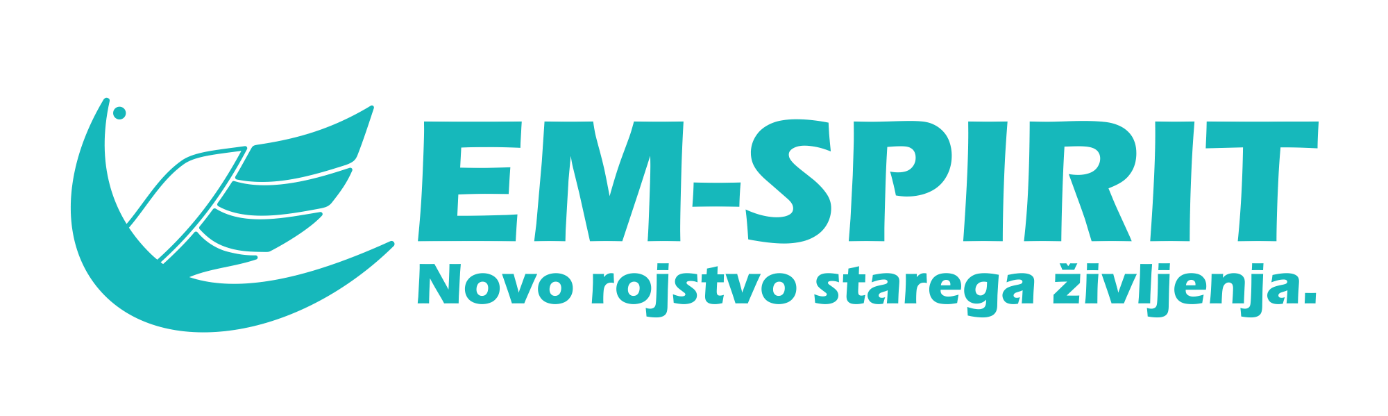 EM-SPIRIT center, Društvo za življenjsko rast in učenje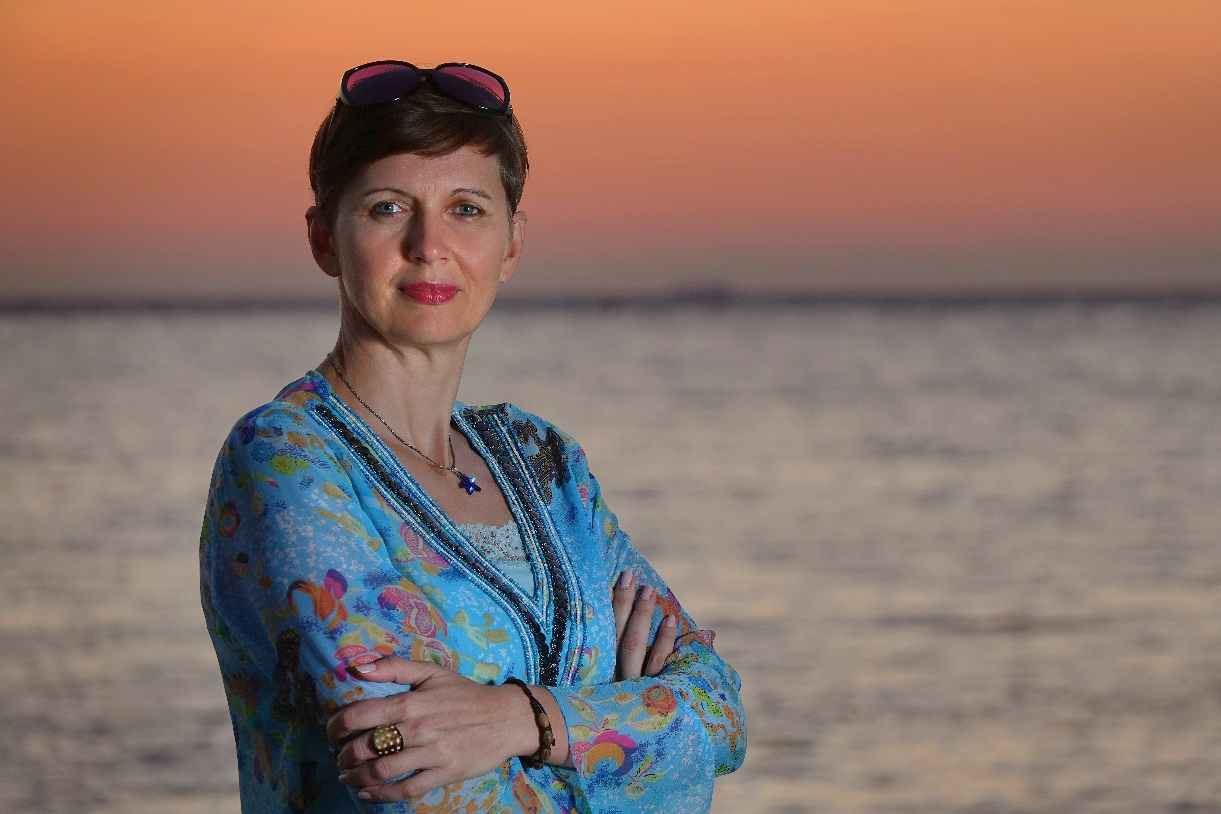 Najdeš me:Klavdija Belec USTVARJALNE DELAVNICE ZA OTROKE NA             HRVATINIHSpoštovani,EM-SPIRIT center, Društvo za življenjsko rast in učenje organizira ustvarjalne delavnice za otroke, ki bodo potekale v času počitnic. Ustvarjalne delavnice bodo potekale med tednom od ponedeljka do petka med 7.30 in 16.15 uro.Otroci bodo imeli možnost v okviru projekta »PREBUDI SUPER JUNAKA V SEBI« povezovanja z naravo, sabo in drugimi na različne in spodbujevalne načine.Skozi delavnice se bomo:Povezovali z naravoUčili mirne komunikacije, pogovoraMedsebojnega sodelovanja brez kričanja in nepredvidenih napadovUčenja razreševanja med vrstniškega nasiljaUčenja preživljanja prostega časa brez telefonovSpodbujali bomo razvoj njihovih skritih talentov in njihovo ustvarjalnostSkrbeli za razgibavanje telesa in možganovSe športno udejstvovali na zdrav in spodbujevalen načinUčili se bomo podpirati drug, drugega. Timskega sodelovanja in prednosti tega.Spoznavali zdrave življenjske navade, kot so govoriti resnico, med pogovorom gledati v oči, kako spuščati strah in kako nam strah lahko pomaga pri izzivihZvočne kopeli za sproščanjeVeliko bomo v naravi, kjer se bomo povezovali z naravo, se učili spoštovanja narave, kako jo varovati in skrbeti zanjo.Otrokom želimo ponuditi sproščene a ustvarjalne trenutke, ki jim bodo ostali v trajnem spominu.Zato bom vesela, če se lahko nadejam sodelovanja in podpore ter razširjenega glasu o delavnicah.Delavnice bodo potekale na Hrvatinih, zato se za pomoč obračamo na KS Hrvatini, glede najema prostorov, ker jih sami zaenkrat ne moremo zagotoviti za večje število otrok.Hvala vam iz srca in čudovit dan.Z ljubeznijo EM-SPIRIT center.                                                                                   Klavdija Belece-pošta:emspirit.klavdija@gmail.comFB stran:https://www.facebook.com/emspirit.klavdijamobitel:031 370 389Instagram:Splet. stran:https://www.instagram.com/emspirit.center/https://emspirit36975899.wordpress.com/em-spirit-programi/